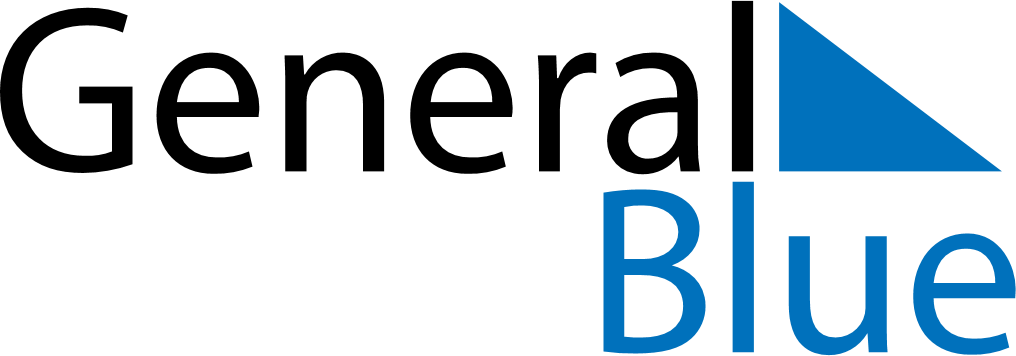 November 2029November 2029November 2029November 2029GermanyGermanyGermanySundayMondayTuesdayWednesdayThursdayFridayFridaySaturday1223All Saints’ DayAll Souls’ DayAll Souls’ Day4567899101112131415161617Saint Martin1819202122232324Memorial DayDay of Prayer and Repentance25262728293030Totensonntag